         17 апреля 2020 года проведена финансово-экономическая экспертиза на проект решения Совета депутатов муниципального образования «Пазяльское» о внесении изменений в решение Совета депутатов муниципального образования «Пазяльское»  от  19 декабря 2019 года № 26.2 «О бюджете муниципального образования «Пазяльское» на 2020 год и на плановый период 2021 и 2022 годов».  Настоящая финансово-экономическая экспертиза на проект решения Совета депутатов муниципального образования «Пазяльское» о внесении изменений в решение от  19 декабря 2019 года № 26.2 «О бюджете муниципального образования «Пазяльское» на 2020 год и на плановый период 2021 и 2022 годов», в ред. от 25.02.2020г. № 28.4  проведена председателем контрольно-счётного отдела муниципального образования «Можгинский район» Т.А. Пантелеевой на основании статьи 157 Бюджетного кодекса Российской Федерации, с Федерального закона от 07.02.2011г. № 6-ФЗ «Об общих принципах организации и деятельности контрольно-счетных органов субъектов Российской Федерации и муниципальных образований» ( в ред. изменений), Федерального закона от 6 октября 2003г. № 131-ФЗ «Об общих принципах организации местного самоуправления в Российской Федерации», с учетом внесенных изменений, Устава муниципального образования «Пазяльское» (далее- МО «Пазяльское»), Соглашения о передаче контрольно-счётному отделу муниципального образования «Можгинский район» ) полномочий контрольно-счётного органа МО «Пазяльское» по осуществлению внешнего муниципального финансового контроля, одобренного решением Совета депутатов муниципального образования «Пазяльское» от 14.12.2018г. № 18.2, в ред. от 19.12.2019г. № 26.4, Положения о контрольно-счётном отделе, утвержденного решением Совета депутатов муниципального образования «Можгинский район» от 24.11.2011г. № 37.6, п. 2.6 плана работы контрольно-счётного отдела на 2020 год, утвержденного решением Совета депутатов муниципального образования «Можгинский район» от  18.12.2019г. № 30.9. Целью настоящей экспертизы является оценка финансово-экономических обоснований и разработка рекомендаций для сельского Совета депутатов о принятии или об отказе в принятии решения о внесении изменений  в решение «О бюджете муниципального образования «Пазяльское» на 2020 год и на плановый период 2021 и 2022 годов» от 19.12.2019г. № 26.2 (далее – Решение № 26.2). Предметом экспертно-аналитического мероприятия явились: проект Решения с приложениями, таблица поправок,  муниципальные правовые акты и иные распорядительные документы, обосновывающие действия со средствами бюджета муниципального образования «Пазяльское» (далее - бюджет сельского поселения).Объекты проверки:  администрация муниципального образования «Пазяльское», Управление финансов Администрации муниципального образования «Можгинский район» (далее – Управление финансов). В результате подготовки заключения установлено следующее:1.Проектом Решения предлагается увеличить  доходную часть бюджета сельского поселения за счет поступлений по неналоговым кодам  доходов, в части денежных поступлений от населения в рамках реализации проекта инициативного бюджетирования «Наше село» на сумму 20,0 тыс. руб. (реализация проекта поддержки местных инициатив), за счет  увеличения иного межбюджетного трансферта из бюджета МО «Можгинский район», переданного по Соглашению на  реализацию проекта инициативного бюджетирования «Наше село» в сумме 200,0 тыс.руб. и в части безвозмездных поступлений из бюджета УР бюджету муниципального образования  «Можгинский район» безвозмездных поступлений  (субсидий) на мероприятия по обеспечению УР документами территориального планирования и градостроительного зонирования,  документацией по планировке территории в сумме 500,0 тыс.руб. Проектом Решения предлагается увеличить расходную часть бюджета сельского поселения на  сумму 720,0 тыс. руб. и расходы составят в сумме 2 993,3 тыс.руб. к 2 231,3 тыс.руб. первоначально утвержденным, или 134,2% от плановых и 131,7% от уточненных бюджетных ассигнований. Данные изменения не коснутся дефицита бюджета.2. Данные изменения бюджета сельского поселения Управлением финансов  произведены с учетом  Приказ Минфина России от 06.06.2019г. № 85н «О Порядке формирования и применения кодов бюджетной классификации Российской Федерации, их структуре и принципах назначения» (в ред. от 17.09.2019г. № 148н, от 29.11.2019г. № 206н, от 10.03.2020г. № 37н).3. Замечания финансово-экономического характера отсутствуют.Учитывая, что Управлением финансов  данные изменения финансового обеспечения обоснованы и реалистичны, соответствуют требованиям Бюджетного кодекса Российской Федерации,    соблюдён принцип сбалансированности бюджетов (статья 33 БК РФ),  контрольно-счетный отдел предлагает  сельскому Совету депутатов принять к рассмотрению   проект Решения о внесении изменений в решение сельского Совета депутатов от 19.12.2019г.  № 26.2 «О бюджете муниципального образования «Пазяльское» на 2020 год и на плановый период 2021 и 2022 годов», в ред. от 25.02.2020г. № 28.4  в  предложенной редакции.Представление по результатам экспертно-аналитического мероприятия не направлялось.исп. председатель  КСО Т.А. Пантелеева    17.04.2020г.КОНТРОЛЬНО-СЧЕТНЫЙ ОТДЕЛ
МУНИЦИПАЛЬНОГО ОБРАЗОВАНИЯ «МОЖГИНСКИЙ РАЙОН»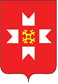 «МОЖГА  ЁРОС»МУНИЦИПАЛ  КЫЛДЫТЭЛЭН ЭСКЕРОНЪЯНО ЛЫДЪЯНЪЯ  ЁЗЭТЭЗ